
Pediatric Nursing Assessment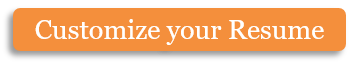 MEDICAL HISTORYPATIENT CHECK-IN INFORMATIONTHE FOLLOWING IS FOR STAFF USE ONLY. PLEASE DO NOT WRITE BELOW THIS LINE.Copyright information - Please read© This Free Microsoft Office Template is the copyright of Hloom.com. You can download and modify this template for your own personal use. You can (and should!) remove this copyright notice (click here to see how) before customizing the template.You may not distribute or resell this template, or its derivatives, and you may not make it available on other websites without our prior permission. All sharing of this template must be done using a link to http://www.hloom.com/. For any questions relating to the use of this template please email us - info@hloom.comPATIENT NAMEPATIENT NAMEDATE OF BIRTHDATE OF BIRTHDATE OF BIRTHDATE OF BIRTHSSNSSNINSURANCE PROVIDERINSURANCE PROVIDERINSURANCE PROVIDERPOLICY NUMBERPOLICY NUMBERDATEPARENT/GUARDIAN NAMEPARENT/GUARDIAN NAMEPARENT/GUARDIAN NAMEPARENT/GUARDIAN NAMEPARENT/GUARDIAN NAMERELATIONSHIP TO PATIENTRELATIONSHIP TO PATIENTRELATIONSHIP TO PATIENTRELATIONSHIP TO PATIENTRELATIONSHIP TO PATIENTRELATIONSHIP TO PATIENTTELEPHONETELEPHONEADDRESSDoes the patient have any allergies?YesNoHas the patient recently had surgery?YesNoIf yes, please list all allergies:If yes, please list all allergies:If yes, please list all allergies:If yes, please note when and what surgery:If yes, please note when and what surgery:If yes, please note when and what surgery:Does the patient have a history of seizures?YesNoDoes the patient currently have any medical implants?YesNoIf yes, please describe history:If yes, please describe history:If yes, please describe history:If yes, please explain:If yes, please explain:If yes, please explain:Is the patient currently taking any form of medication?YesNoDoes the patient have any long-term medical conditions?YesNoIf yes, please note all medications:If yes, please note all medications:If yes, please note all medications:If yes, please explain:If yes, please explain:If yes, please explain:Is there a history of mental illness?YesNoIs there a history of heart conditions?YesNoIf yes, please detail:If yes, please detail:If yes, please detail:If yes, please explain:If yes, please explain:If yes, please explain:experiencing nausea?YesNocurrently on any medication?currently on any medication?YesYesYesYesNoNoNoexperiencing dizziness?YesNoable to communicate the illness/pain?able to communicate the illness/pain?YesYesYesYesNoNoNoexperiencing pain?YesNoDoes the patient have any visible marks, bruises, or cuts?Does the patient have any visible marks, bruises, or cuts?Does the patient have any visible marks, bruises, or cuts?YesYesYesNoNoNoIf yes, please describe:If yes, please describe:If yes, please describe:If yes, please detail:If yes, please detail:If yes, please detail:If yes, please detail:If yes, please detail:If yes, please detail:If yes, please detail:If yes, please detail:If yes, please detail:Please attempt to rate the pain on a scale of 1 to 5, with 5 being the most painfulPlease attempt to rate the pain on a scale of 1 to 5, with 5 being the most painfulPlease attempt to rate the pain on a scale of 1 to 5, with 5 being the most painfulPlease attempt to rate the pain on a scale of 1 to 5, with 5 being the most painful11123345Please note any unusual or out of character behavior of the patientPlease describe the patient’s last 24 hours, leading up to the doctor's visitPARENT/GUARDIAN SIGNATURENURSE ON CALLNURSE ON CALLNURSE ON CALLNURSE ON CALLTIMETIMEPATIENT DATE OF BIRTHPATIENT DATE OF BIRTHPATIENT DATE OF BIRTHPATIENT DATE OF BIRTHPATIENT DATE OF BIRTHPATIENT SSNNOTESHEARTRATEHEARTRATEHEARTRATEWEIGHTTEMPERATURETEMPERATURECOMMENTSCOMMENTS[The child seems grumpy and out of sorts.][The child seems grumpy and out of sorts.][The child seems grumpy and out of sorts.][The child seems grumpy and out of sorts.][The child seems grumpy and out of sorts.][The child seems grumpy and out of sorts.][The child seems grumpy and out of sorts.][The child seems grumpy and out of sorts.][The child seems grumpy and out of sorts.][The child seems grumpy and out of sorts.][The child seems grumpy and out of sorts.]EVALUATIONEVALUATION[The patient is suffering from constipation. The patient has not had a bowel [The patient is suffering from constipation. The patient has not had a bowel [The patient is suffering from constipation. The patient has not had a bowel [The patient is suffering from constipation. The patient has not had a bowel [The patient is suffering from constipation. The patient has not had a bowel [The patient is suffering from constipation. The patient has not had a bowel [The patient is suffering from constipation. The patient has not had a bowel [The patient is suffering from constipation. The patient has not had a bowel [The patient is suffering from constipation. The patient has not had a bowel [The patient is suffering from constipation. The patient has not had a bowel [The patient is suffering from constipation. The patient has not had a bowel movement in 48 hours.]movement in 48 hours.]movement in 48 hours.]movement in 48 hours.]movement in 48 hours.]movement in 48 hours.]movement in 48 hours.]movement in 48 hours.]movement in 48 hours.]movement in 48 hours.]movement in 48 hours.]movement in 48 hours.]movement in 48 hours.]